08.05.2020.Строение свеклы. Уход за посевами столовой свеклы.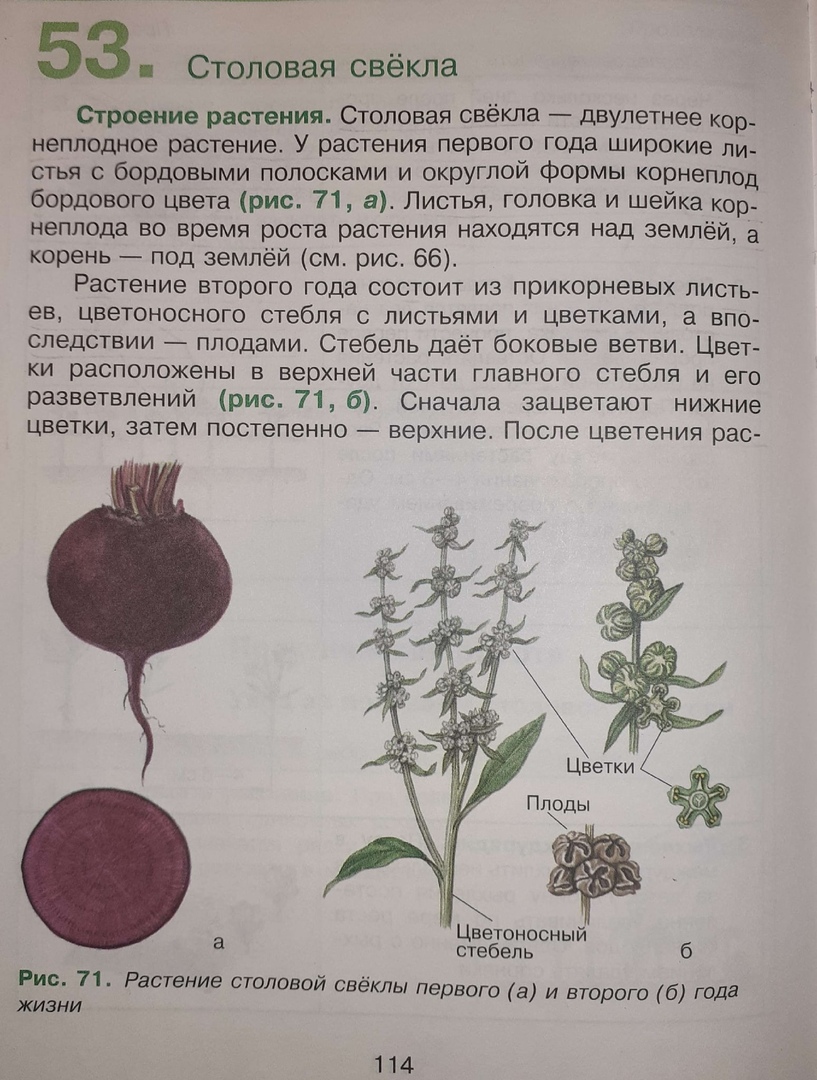 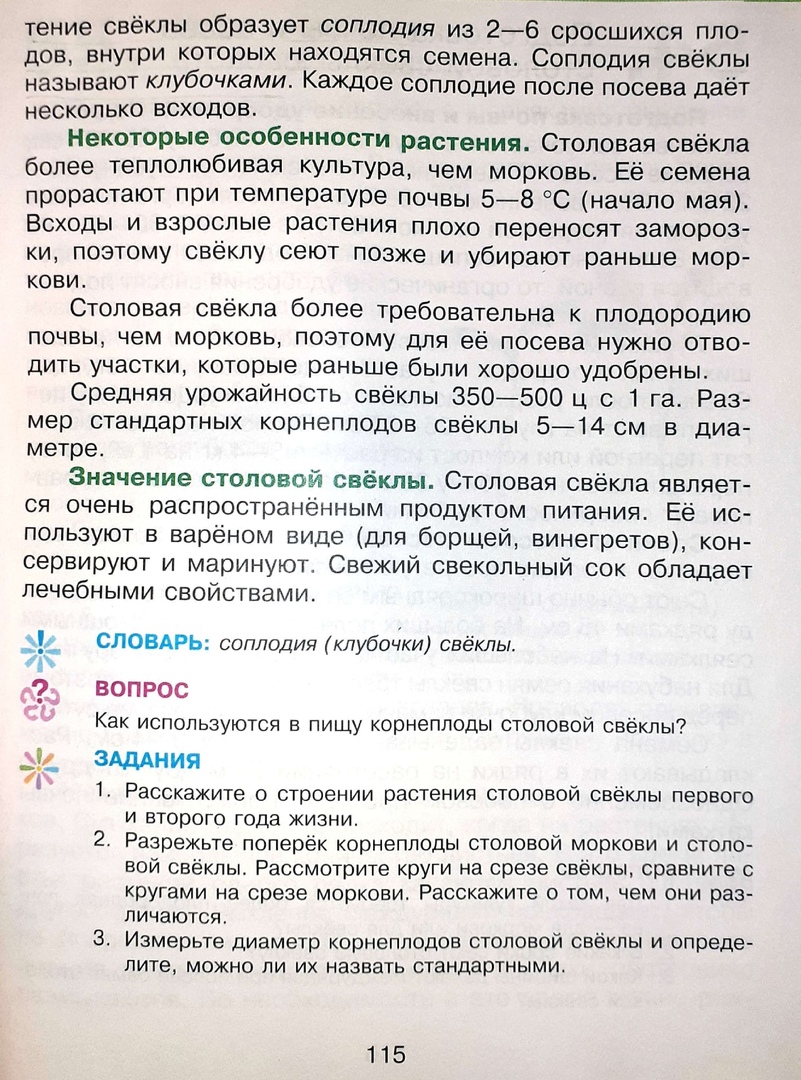 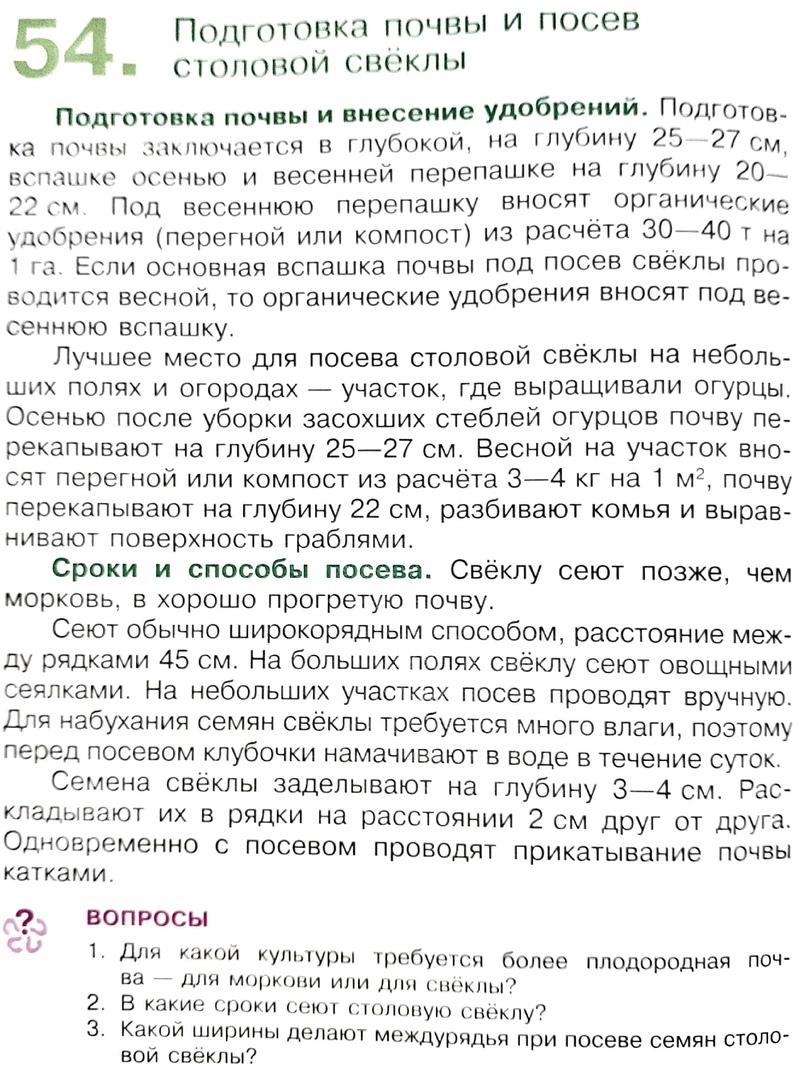 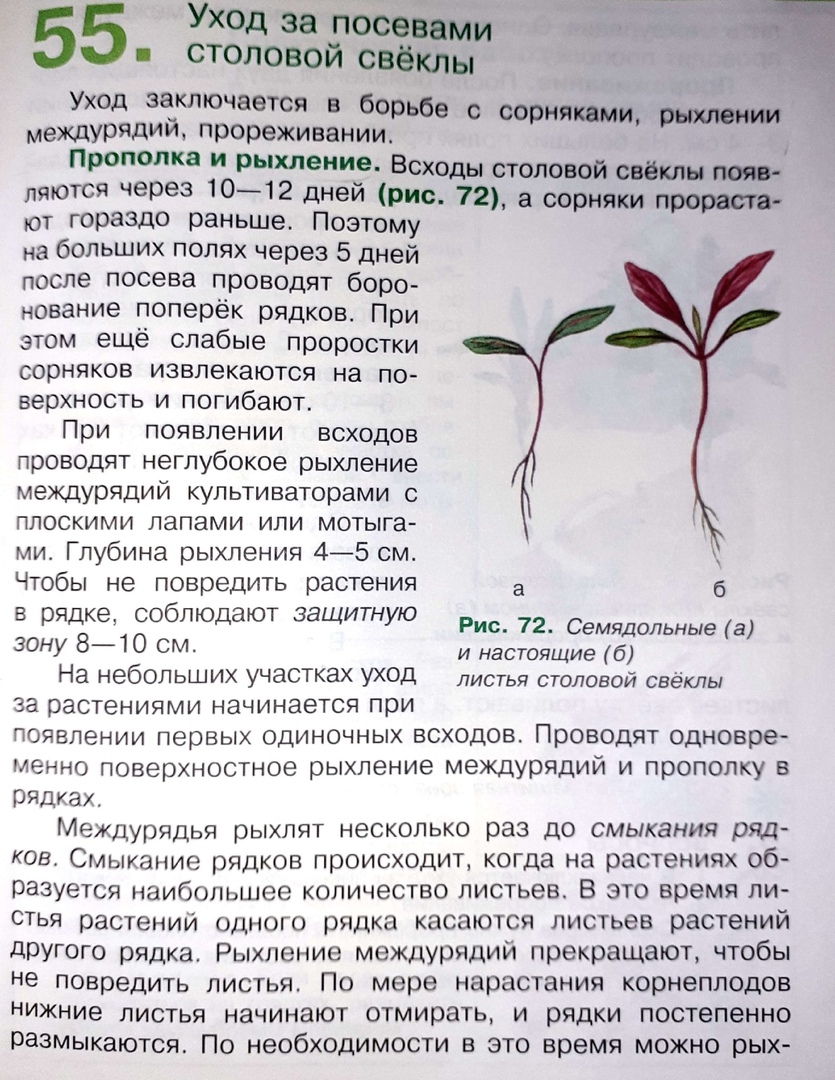 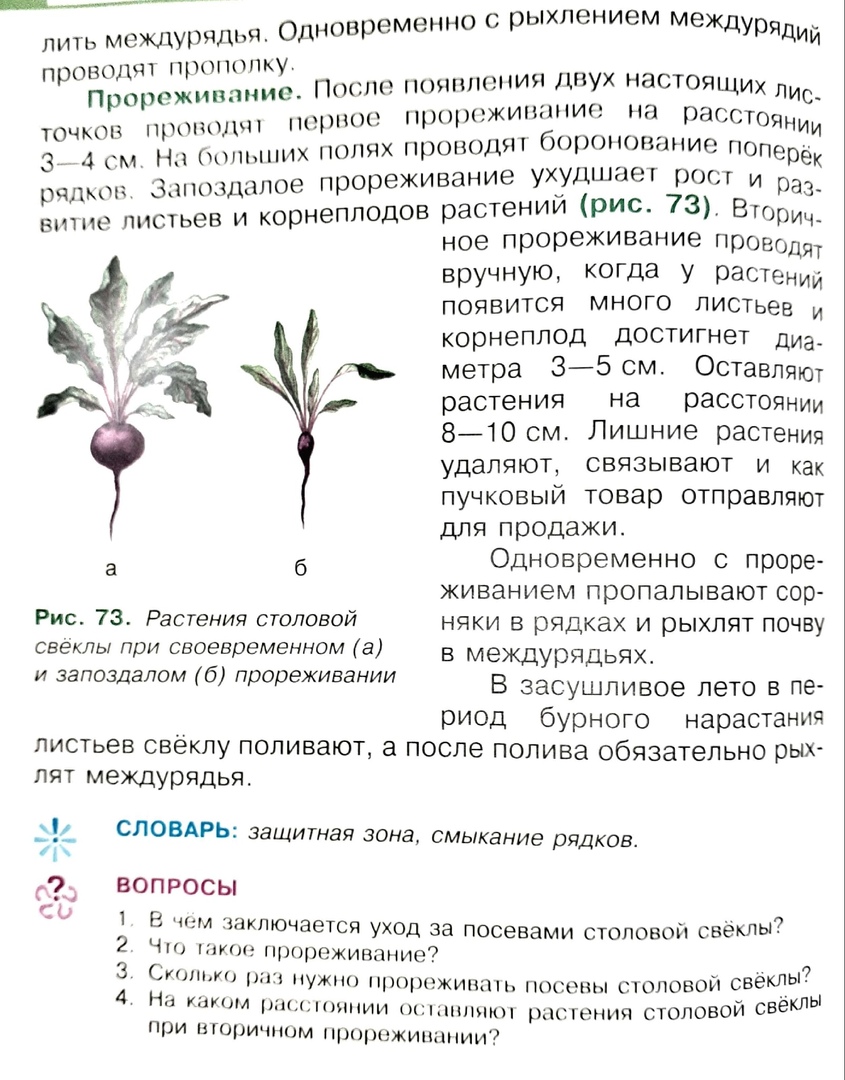 Задание: учить строение свеклы и правила ухода за посевами столовой свеклы.